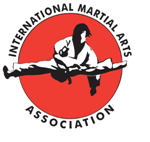 I.M.A.A Interclub Tournament – Sunday 5th June, 2011Jump Kick Competition Medal Results:Little Dragons Jump Kick Competition Winner:Jake Rendle Children’s (120cm & under)Jump Kick Competition Winner:Logan Maskell Children’s (121cm – 130cm)Jump Kick Competition Winner:Jessie Taylor Children’s (131cm – 140cm)Jump Kick Competition Winner:Jake Seville Children’s (141cm – 150cm)Jump Kick Competition Winner:Connor Sweeting Children’s (151cm – 160cm)Jump Kick Competition Winner:Jamie Yung Children’s (160cm and over)Jump Kick Competition Winner:James Shaw AdultsJump Kick Competition Winner:Christopher Richards 